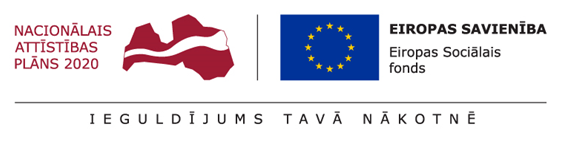 ESF Projekts: Veselības veicināšanas un slimību profilakses pasākumi Gulbenes novadā, Nr. 9.2.4.2/16/I/0042018. gadā plānotie pasākumiNosaukumsTēmaPlānotais īstenošanas laiksInformatīvas akcijas par slimību profilaksi pagastu iedzīvotājiemCukura diabēts – atpazīšanas pazīmes un profilakse. Kā atpazīt cukura diabēta risku un ko darīt?aprīlis-septembrisInformatīvais seminārs par slimību profilakses jautājumiem novada iedzīvotājiem. Alerģijas dažādos vecuma posmosaprīlisInformatīvais seminārs par slimību profilakses jautājumiem novada iedzīvotājiemGripa – tās pazīmes un profilakseseptembrisInformatīvs seminārs par veselīgu uzturu novada iedzīvotājiem-maijsMeistarklase veselīgas maltītes pagatavošanai novada iedzīvotājiem-maijsInteraktīva nodarbība par veselīgu uzturu un paradumu veidošanu soc. riska grupām, senioriem un personām ar invaliditātiUztura ieteikumi pie dažādām saslimšanāmdecembrisTautas sporta nodarbības fizisko aktivitāšu veicināšanai novada iedzīvotājiem. Nūjošana, Vingrošana, Slēpošana-marts – oktobris, novembris, decembrisInteraktīvas nodarbības fizisko aktivitāšu veicināšanai novada iedzīvotājiemĢimeņu diena un jauniešu dienamaijsPeldēšanas nodarbības fizisko aktivitāšu veicināšanai senioriem un personām ar invaliditāti-7 mēneši gadāInteraktīvas nodarbības fizisko aktivitāšu veicināšanai personām ar invaliditātiInvalīdu sporta spēlesjūlijsNodarbība ar fizioterapeitu fizisko aktivitāšu veicināšanai sociālas aprūpes centros un veco ļaužu māja-1x mēnesī katrā no 3 iestādēmInteraktīvās nodarbības par garīgās veselības jautājumiem Gulbenes novada iedzīvotājiemAttiecību krīzes: to formas, stadijas, pazīmes un profilakses iespējas un pārvarēšana.Dzīves krīzes ikdienā: to formas, stadija, pazīmes un profilakses iespējas un pārvarēšana.oktobrisInformatīvais seminārs par garīgās veselības veicināšanu sociālā riska grupu personāmVecumposmu krīzes: to formas, stadijas, pazīmes un profilakses iespējas un pārvarēšana.decembrisInteraktīvas nodarbības bērniem par veselības veicināšanas tēmām vecumā no 3 līdz 6 gadiemIeteikumi pareizas stājas veidošanai un nostiprināšanai. Pareizi sēdēšanas ieradumi un apkārtējās vides iekārtojums kā būtisks iespaids pareizas stājas veidošanai. Vingrojumi stājas uzlabošanai. septembris, oktobris, novembrisInteraktīvas nodarbības bērniem par veselības veicināšanas tēmām vecumā no 7-17 gadiemIeteikumi pareizas stājas veidošanai un nostiprināšanai. Pareizi sēdēšanas ieradumi un apkārtējās vides iekārtojums kā būtisks iespaids pareizas stājas veidošanai. Vingrojumi stājas uzlabošanai. septembris, oktobris, novembrisInformatīvi semināri vecākiem par veselības veicināšanas tēmām bērna ikdienāIeteikumi pareizas stājas veidošanai un nostiprināšanai bērniem. Pareizi sēdēšanas ieradumi un apkārtējās vides iekārtojums kā būtisks iespaids pareizas stājas veidošanai. Vingrojumi stājas uzlabošanai.septembris, oktobris, novembrisPeldētprasmes nodarbības fizisko aktivitāšu veicināšanai bērniem no 1.līdz 5. klasei-pirmdienās un otrdienās, 9 mēnešus gadāVeselību veicinošās nometnes bērniemFiziskās veselības veicināšana, garīgās veselības jautājumi (dažādas atkarības, konfliktu risināšana, savstarpējās attiecības, pašvērtējums u.c.), reproduktīvā veselība.jūlijs, augusts